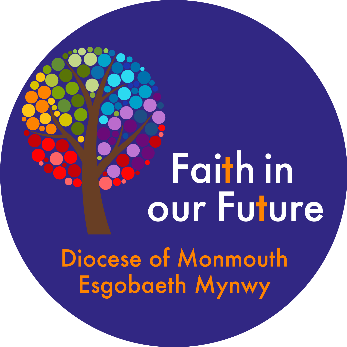 SMALL BUILDINGS GRANTPlease submit to the Diocesan Grants Officer along with a copy of the accounts, including the maintenance fund, photos, copies of any professional reports and quotes where available.Ministry Area:Incumbent:Church:Church:  1.Overview of the works   2.(a)(b)(c)(d)(e)(f)(g)(h)Specific Church Information Is the Church listed?  If so, give grading Is the Church in a conservation area?Will any graves, vaults, monuments etc., be affected by the proposed works?Date of the last Quinquennial Inspection of the ChurchHow often is the church used for public worship?Is there a need for:Planning permission and/or Building Regulation approval? Listed Building/Conservation Area Consent?Faculty permission? Average Church income over the last 3 years – please provide evidence.Is there a church maintenance fund?If yes, what is the current balance?  3.InsuranceHas it been investigated whether costs could be recovered by insurance? If yes but a claim is not being made, please explain why.   4.Summary of Work (Please list in of order of priority)   5.Estimated cost of works (inc. fees and VAT)Sum already in handSum promised Current shortfall £££_______________£______________  6.Breakdown of Funding In HandPromised   7.Other Applications Please give details of other applications for funding, including awarded, applied for and refused. If none, please explain why.   8.When will the work be carried out?   9.Any other notes or information (a supplementary sheet may be used if necessary) 10.Applicant:Signed:                                                             Incumbent Endorsement:                                            